Topic 9 – Kinetics and EquilibriumLesson 1 – KineticsTerms to KnowKinetics – Rate –Collision Theory –Effective Collision –Activation Energy –Catalyst –Mechanism –Factors that Affect Reaction Rates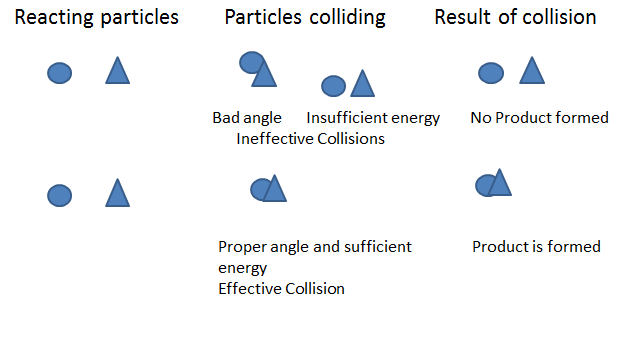 FactorEffect on Rate and WhyExample    Concentration   Rate due to     in effective collisions between reacting particlesMg + HClReaction faster in 2M HCl than in 1M HCl    Temperature    Rate due to    in kinetic energy of particles and     frequency of effective collisionsAgNO3 + KI will be faster at 50°C than at 40°C    Pressure    Rate of gases because there will be    in concentration (due to dec. in volume)N2 + 3H2  2NH3 will occur at faster rate at pressure of 101.3 kPa than at 78 kPa    Surface Area   Rate because there will be    in the number of exposed areas for more effective collisions to occurHCl will react faster with powdered Mg (more surface area) than with Mg ribbon (less surface area)Adding Catalyst   Rate because catalyst    activation energy (lower energy pathway) for the reactionNature of ReactantsIonic solutions react fast because there is no bond breakingMolecular substances react slowly because strong covalent bonds have to be broken in the moleculesSome metals react faster than othersAgNO3 + KCl is very fast because it involves two ionic solutionsReaction of H2 and I2 (molecular) is slow because bonds have to be broken and reformed